Publicado en Valencia el 23/05/2016 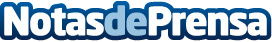 Red Mago apuesta por la marca España: número uno para los eventos de trabajo en los viajes corporativosA través de su web, Red Mago ofrecerá a los organizadores de viajes corporativos una experiencia de alta calidad enfocada en el fomento de las habilidades de trabajo en equipo. Las mejores experiencias y servicios de alta calidad se podrán descubrir en Red Mago. Trabajo en equipo, premios para vendedores, clientes y socios. Todo tipo de viaje corporativo en una nueva webDatos de contacto:Gonul HanbayRed Mago Travel Experiences+34 631261179Nota de prensa publicada en: https://www.notasdeprensa.es/red-mago-apuesta-por-la-marca-espana-numero Categorias: Nacional Viaje Turismo E-Commerce Recursos humanos Premios http://www.notasdeprensa.es